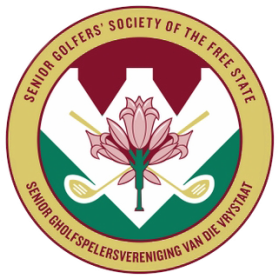 Executive Summary of the Committee Meeting of the Free State Senior Golfers’ Society of 19 January 2022New MembersJeff Letsie and Henk Spangenberg were elected as new Members to the Society and was inducted on 19 January 2022.We wish them many long and straight drives as Members of the Free State Society.Invites to European TournamentsSGUSA have decided not to get involved, this year, with administering the applications to play in the Belgian and European Championships, and we are in the process of submitting the application for our four-man Free State team ourselves.NationalsEntries close on 11 Feb 2022, and we urge Members who want to play, to submit their entries as soon as possible.ObituaryIt is with sadness that we experienced the death of one of our Members, Callie Claasens.Orange BookletThe Orange Booklet, that inter alia, includes the Fixture list for 2022, should be ready for distribution at our next game, which is 16 February 2022.We urge Members who have not put their names down for this game to do it electronically on our website http://www.fsseniorgolfers.com/AGMWe wish to bring our AGM, which will take place on 16 February 2022, directly after Prize Giving, to your attention. The Notice of the AGM will be forwarded in due course, but please diarise the date in the meantime.Committee Member ResignationAlec Levine has tendered his resignation as a Committee Member, and the Committee expressed its gratitude for the time that Alec served as a Committee Member